ПОЛОЖЕНИЕо проведении архитектурного конкурса на разработку градостроительной концепции пространственного развития фрагмента застройки исторического центра КрасноярскаI. ОБЩИЕ ПОЛОЖЕНИЯНастоящее Положение определяет порядок, программу и условия проведения архитектурного конкурса на разработку градостроительной концепции пространственного развития фрагмента застройки исторического центра Красноярска (далее – Конкурс) и порядок определения победителя Конкурса. Предметом Конкурса является разработка градостроительной концепции пространственного развития фрагмента застройки исторического центра Красноярска (далее – Концепция) в указанных на Схеме 1 границах.  Схема 1.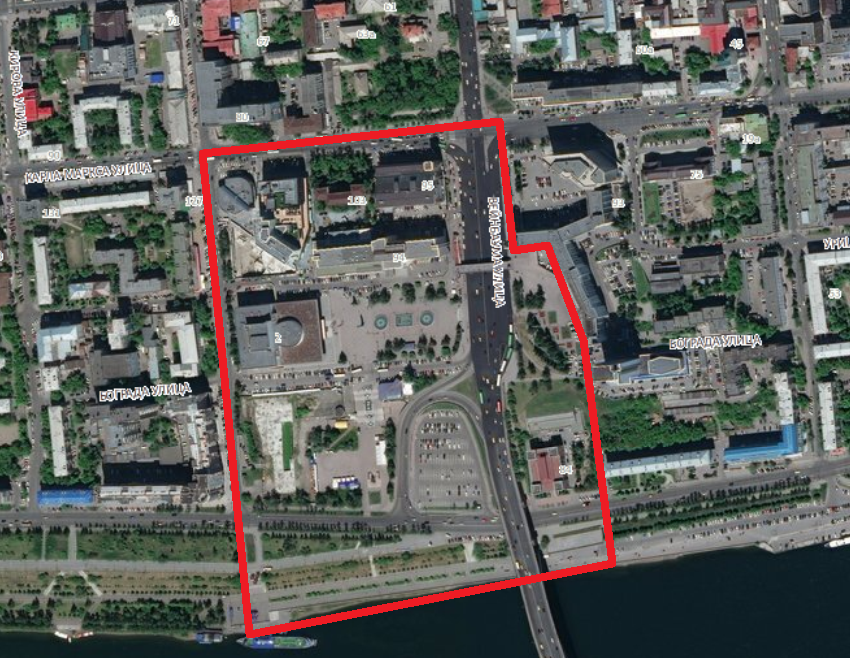 II. ОРГАНИЗАЦИЯ КОНКУРСАОрганизацию и проведение Конкурса осуществляет АО «Исторический квартал» (далее – Организатор).Организатор Конкурса выполняет следующие функции:создает информационный сайт Конкурса и обеспечивает его функционирование;размещает информацию о ходе и результатах Конкурса на сайте Конкурса, а также на сайте администрации г. Красноярска при участии представителя администрации и в средствах массовой информации (СМИ);предоставляет участникам Конкурса исходные данные в объеме, необходимом для выполнения условий конкурса;осуществляет прием заявок на участие в Конкурсе, ведение журнала регистрации заявок:обеспечивает проведение конкурсных процедур в соответствии с настоящим Положением;обеспечивает организацию работы жюри Конкурса;  ведет и оформляет протоколы работы в ходе проведения Конкурса;по итогам проведения Конкурса предоставляет администрации г. Красноярска все присланные участниками Конкурса работы  на безвозмездной основе.Для рассмотрения и оценки работ, представленных для участия в Конкурсе, 
определения победителей Конкурса Организатор утверждает жюри Конкурса, состав которого формируется из экспертов профессионального сообщества, архитекторов, органов государственной власти и органов местного самоуправления. Председатель жюри Конкурса, члены жюри Конкурса и юридические лица, работниками которых являются члены жюри Конкурса, не имеют права принимать участие в Конкурсе в качестве участников, а также разглашать информацию о ходе работы жюри Конкурса. Участниками Конкурса могут являться юридические лица: осуществляющие проектную деятельность не менее 10 лет;профессионально занимающиеся разработкой проектов общественных пространств. III. ЦЕЛИ И ЗАДАЧИ КОНКУРСА Конкурс проводится в целях выявления лучшей Концепции, определяющей перспективы пространственного развития фрагмента исторического центра Красноярска. Задачами Конкурса являются:анализ современного состояния планировочной структуры, функциональной организации, застройки, озеленения и благоустройства, а также выявление потенциала перспективного пространственного развития территории города в определенных условиями Конкурса границах;разработка концептуальных проектных предложений, содержащих требования 
к перспективному пространственному развитию (социальный и градостроительный потенциал, планировочная структура, функциональная организация, параметры застройки, качество озеленения 
и благоустройства) территории города в определенных условиями конкурса границах.IV. ПОРЯДОК И СРОКИ ПРОВЕДЕНИЯ КОНКУРСАРазмещение информации о проведении Конкурса - 04.02.2020;Подача заявок на участие в Конкурсе с 04.02.2020 по 17.02.2020,Определение состава жюри Конкурса с 04.02.2020 до 14.02.2020;Проведение I  этапа Конкурса с 18.02.2020 по 21.02.2020:Рассмотрение поступивших заявок и подведение итогов I этапа до 21.02.2019;Дата опубликования результатов I этапа до 21.02.2020;Предоставление исходных данных до 21.02.2020.Проведение II этапа Конкурса с 30.03.2020 по 13.04.2020:Предоставление разработанных Концепций участниками Конкурса с 30.03.2020 по 05.04.2020;Рассмотрение представленных Концепций, определение победителей с 06.04.2020 по 13.04.2020;Дата опубликования результатов Конкурса – 15.04.2020.V. ПОРЯДОК ПРОВЕДЕНИЯ I ЭТАПА КОНКУРСАЗаявка об участии в Конкурсе (Приложение 1) направляется на электронную почту Организатора: i.kvartal@bk.ru. Обязательным приложением к заявке является выписка из единого государственного реестра юридических лиц (далее – ЕГРЮЛ), анкета участника Конкурса (Приложение 2).Заявка считается представленной в срок, если она поступила Организатору до 17:00 17.02.2020. Проведения I ЭТАПА:Организатор Конкурса совместно с жюри Конкурса обеспечивает рассмотрение и оценку каждой  Заявки, поступивших в рамках приема документов на участие в Конкурсе.Рассмотрение и оценка осуществляются  по следующим критериям:Соответствие оформления и содержания Заявки настоящему Положению; Соответствие участника Конкурса требованиям пункта 2.5 настоящего Положения.Решение о допуске к участию во II этапе Конкурса принимается жюри Конкурса при соответствии соблюдении вышеуказанных критериев, в противном случае Заявка отклоняется.Решения, принимаемые в рамках I этапа Конкурса оформляются протоколом.Организатор размещает результаты I этапа Конкурса на сайте Конкурса, а также на сайте администрации города Красноярска при участии представителя администрации и в СМИ.Предоставление исходных данных участникам, допущенным к участию во II этапе Конкурса, осуществляется Организатором путем направления информации на электронную почту, указанную участником Конкурса в заявке. VI. ПОРЯДОК СДАЧИ КОНКУРСНЫХ РАБОТКонкурсная работа, подготовленная в соответствии с требованиями Конкурсного задания (Приложение 3), направляется Организатору по адресу: г. Красноярск, ул. Дубровинского, 58  на электронном носителе или направляются на электронную почту: i.kvartal@bk.ru.В целях сохранения анонимности участника Конкурса Конкурсная работа подается без указания ФИО или других данных участника, с указанием девиза, выраженного любым шестизначным числом (далее - Девиз). Девиз указывается в нижнем правом углу листов Конкурсной работы. Конкурсная работа считается представленной в срок, если она передана организатору Конкурс в период с 30.03.2020 до 17:00 05.04.2020.Дни и время приёма пакета документов для участия в Конкурсе: в рабочие дни  (понедельник – пятница) с 10-00 часов до 13-00 часов и с 14-00 часов до 17-00 часов.Участники Конкурса самостоятельно осуществляют все расходы, связанные с участием 
в Конкурсе, в том числе расходы на оплату услуг связи и транспортных услуг.Все Конкурсные работы являются собственностью участников Конкурса, авторские права сохраняются в полном объеме.Организатор имеет право на использование Конкурсныx работ, в том числе их элементов, в некоммерческих целях (размещение в информационно-телекоммуникационной сети «Интернет», публикация в печатных изданиях, трансляция в телепрограммах) без выплаты денежного вознаграждения с указанием номеров, соответствующих номерам девизных конвертов 
(до оглашения результатов Конкурса) или имен авторов (после оглашения результатов Конкурса).В случае предъявления требований, претензий, исков третьих лиц, в том числе правообладателей авторских и смежных прав на представленные Конкурсные работы, в том числе их элементов, участник Конкурса разрешает их от своего имени и за свой счет.Конкурсные работы предоставляются в  соответствии с Приложением 3 настоящего Положения.Конкурсные работы, выполненные или представленные с нарушением требований настоящего Положения к участию в Конкурсе не допускаются.VII. ПОРЯДОК ПРОВЕДЕНИЯ II ЭТАПА КОНКУРСАЖюри Конкурса в рамках II этапа осуществляет рассмотрение и оценку каждой Конкурсной работы в соответствии со следующими критериями:Соответствие конкурсной работы требованиям Конкурсного задания;глубина анализа и объективность оценки проблем современного состояния планировочной структуры, функциональной организации, параметров застройки, качества озеленения и благоустройства территории города в определенных условиями Конкурса границах;полнота выявленного социального и градостроительного потенциала перспективного пространственного развития территории;степень соответствия предложенной градостроительной концепции установленным градостроительным регламентам и ограничениям;соблюдение баланса публичных и частных интересов;обоснованность требований к перспективному развитию планировочной структуры, функциональной организации, параметрам застройки, качеству озеленения и благоустройства территории города в определенных условиями Конкурса границах;вариативность и адаптируемость конкурсного материала будущим функциональным изменениям городской среды.Формирование итогового рейтинга заявок на участие в Конкурсе на II этапе происходит следующим образом:каждый член жюри Конкурса выставляет баллы конкурсным работам по каждому критерию, установленному в пункте 7.2. (от 1 до 10 баллов, 10 – наивысший балл) и вносит указанные баллы в бюллетень, подготовленный Организатором конкурса;Организатор обеспечивает формирование суммарной таблицы баллов для подсчета общего количества баллов, выставленных членами жюри Конкурса каждому пакету конкурсных материалов по каждому критерию;в случае равенства баллов в суммарной таблице конкурсные работы, набравшие наибольшее равное количество баллов, вносятся на голосование жюри Конкурса;по результатам подсчета баллов определяются 3 конкурсных работы, набравших наибольшее количество баллов, занимающие соответственно первое, второе и третье места. Решение жюри Конкурса о результатах II этапа и определении победителей  оформляется в виде протокола, который подписывается председателем жюри Конкурса. Решение жюри Конкурса обжалованию и пересмотру не подлежит.По результатам рассмотрения Конкурсных работ в рамках II этапа Конкурса жюри готовит предложения (рекомендации) о пространственном развитии рассматриваемого фрагмента застройки исторического центра Красноярска.Организатор размещает результаты II этапа Конкурса на сайте Конкурса, а также на сайте администрации города при участии представителя администрации и в СМИ.VIII. НАГРАЖДЕНИЕ ПОБЕДИТЕЛЯ КОНКУРСАПобедителям Конкурса вручаются: Первое место – денежное вознаграждение в размере   300   тысяч рублей,Второе место – денежное вознаграждение в размере   160   тысяч рублей,Третье место – денежное вознаграждение в размере      90    тысяч рублей.Остальным участникам II этапа Конкурса вручаются диплом участника Конкурса 
за подписью председателя жюри Конкурса.Организатор обеспечивает проведение церемонии награждения победителей Конкурса.По итогам Конкурса Организатор направляет в управление архитектуры администрации города все присланные участниками Конкурсные работы на безвозмездной основе в течение 3 рабочих дней с момента завершения Конкурса.IX. АДРЕС И КОНТАКТНЫЕ ДАННЫЕ ОРГАНИЗАТОРААдрес организатора:Юридический:  660021, Красноярский край, г. Красноярск, ул. Горького, д. 11;Почтовый: 660021, Красноярский край, г. Красноярск, ул. Горького, д. 11.Контактные номера телефонов: 8 (391) 288-38-66 – приемная АО «Исторический квартал»,                                                          8-913-581-86-44 – Елена Максимова.Электронная почта: i.kvartal@bk.ruПриложения:Приложения:Приложение 1 – форма заявки на участие в Конкурсе;Приложение 2 – форма анкеты участника КонкурсаПриложение 3 – конкурсное задание на разработку Концепции.Приложение № 1ЗАЯВКА НА УЧАСТИЕ в архитектурном конкурсе на разработку градостроительной концепции пространственного развития фрагмента застройки исторического центра Красноярска1. ФИО работника организации - участника конкурса на разработку градостроительной концепции пространственного развития фрагмента застройки исторического центра Красноярска (далее – Конкурс), ответственного за предоставление заявки2. Наименование организации3. Почтовый адрес организации, адрес электронной почты, номер телефона4. ИНН участника Конкурса5. ФИО руководителя организации - участника Конкурса6. Девиз, выраженный любым шестизначным числом (по выбору участника Конкурса)Подписывая данную заявку, я:Подтверждаю, что ознакомлен с Положением о проведении Конкурса (далее – Положение);Подтверждаю свое согласие на обработку моих персональных данных, представленных организатору на основании Положения;Я согласен(а), что мои персональные данные будут использованы на весь период организации Конкурса, 
а также на установленный период хранения в архиве документов, содержащих персональные данные;Я ознакомлен(а), что обработка персональных данных включает в себя получение, использование, накопление, обновление, передачу, хранение, обезличивание, блокирование, уничтожение. Я предупрежден(а), что имею бесплатный доступ к моим персональным данным и право на полную информацию об их содержании. Я заявляю, что использование и распространение информации, касающейся моей частной жизни, не должно осуществляться без моего письменного согласия.Данное согласие может быть отозвано полностью или частично по моей инициативе и на основании личного письменного заявления, в т.ч. и в случае ставших мне известными фактов нарушения моих прав при обработке персональных данных.________________________________________(подпись участника Конкурса/руководителя творческого коллектива)________________________________________(дата)Приложение № 2АНКЕТА УЧАСТНИКАархитектурного конкурса на разработку градостроительной концепции пространственного развития фрагмента застройки исторического центра Красноярска1. Год образования организации - участника конкурса на разработку градостроительной концепции пространственного развития фрагмента застройки исторического центра Красноярска (далее – Конкурс)   ______________2. Перечень проектов в сфере проектирования городских общественных пространств:1) год принятия к реализации: _______Наименование проекта:  2) год принятия к реализации: _______Наименование проекта:  3) год принятия к реализации: _______Наименование проекта:  3. Участие  в разработке проектов, связанных с объектами культурного и/или исторического наследия (если «ДА», то указать наименования объектов)  ____________  (Да/Нет)4. Участие  в разработке проектов, связанных развитием общественных пространств (если «ДА», то указать наименования объектов)  ____________  (Да/Нет) 5. Дополнительные сведения об Участнике, достижения и награды (на усмотрение Участника) ________________________________________   (подпись участника Конкурса/руководителя творческого коллектива)________________________________________
                                                 (дата)Приложение № 3КОНКУРСНОЕ ЗАДАНИЕархитектурного конкурса на разработку градостроительной концепции пространственного развития фрагмента застройки исторического центра КрасноярскаУТВЕРЖДАЮ:И.о. генерального директора АО «Исторический квартал»_____________________ О.В. Кожевникова                 м.п.СОГЛАСОВАНО:Руководитель управления архитектуры администрации г. Красноярска_____________________ М.В. Волков                 м.п.К заявке прилагается: Выписка из Единого государственного реестра юридических лиц (ЕГРЮЛ) – на ____ л. в 1 экз.;Анкета участника Конкурса – на ____ л. в 1 экз.;Проект Концепции  – на ____ л. в 1 экз.УТВЕРЖДАЮ:И. о.  генерального директора АО «Исторический квартал»_____________________ О.В. Кожевникова                 м.п.СОГЛАСОВАНО:Руководитель управления архитектуры администрации г. Красноярска_____________________ М.В. Волков                 м.п.№ п/пОбщее описание работ1. Характеристика объекта проектированияТерритория, в отношении которой разрабатывается Концепция, находится в центральной исторической части города Красноярска 
в границах набережной р. Енисей – ул. Перенсона –  ул. К.Маркса – 
ул. Сурикова (границы указаны на Схеме 1 Положения о проведении конкурса). Площадка преимущественно расположена в зонах: делового, общественного и коммерческого назначения, объектов культуры; территорий объектов автомобильного транспорта; городской рекреации; градостроительно значимых территорий и вдоль берега р. Енисей рекреационной лесопарковой зоне.В границах проектирования частично расположен объект культурного наследия регионального значения «Коммунальный мост», 1961 г. В непосредственной близости расположены «Краеведческий музей. Египетский стиль», 1912–1929 гг., арх. Чернышов, 
ул. Дубровинского, 84, а также археологический объект культурного наследия «Поселение «Музейное – 1».  В связи с этим 
на верхнюю террасу Театральной площади и набережную Енисея наложены значительные ограничения ведения хозяйственной 
и градостроительной деятельности – зона охраняемого природного ландшафта (Л-1).Это левобережная предмостная площадь Коммунального моста, который  определил пространственную структуру и образ тщательно вписанного в ландшафт архитектурного ансамбля площади: городской Дом Советов (ныне Администрация города), гостиница «Красноярск» (1970 год), здание Енисейского речного пароходства, здание Красноярского государственного театра оперы и балета (1966 - 1978 гг.). К текущему моменту вследствие реконструкции гостиницы 
и нового строительства облик ансамбля значительно изменился.Территория также включает двухуровневую транспортную развязку Коммунальный мост – ул. Дубровинского, остановки общественного транспорта, надземный пешеходный переход через 
ул. Вейнбаума. На верхней террасе театральной площади расположен светомузыкальный фонтан и статуя Аполлона, сопряжение верхней 
и нижней террас площади оформлены каскадным фонтаном в виде рек, впадающих в Енисей. На нижней террасе находится памятник 
А.П. Чехову. Перепад между верхней и нижней террасой составляет 
в среднем около 7 метров.Площадка одновременно представляет собой сложный транспортно-пешеходный узел, административный, общественно-деловой и культурный центр, активно посещаемый жителями 
и гостями города, и, соответственно, являющийся его визитной карточкой.2. Исходная документация, необходимая для разработки КонцепцииИсходная документация, необходимая для выполнения проектирования:1) настоящее конкурсное задание;2) схема границ проектирования; 3) проект зон охраны объектов культурного наследия;4) материалы генерального плана и правил землепользования 
и застройки в части зонирования и размещения объектов местного значения;5) аэрофотосъемка территории.3. Требования к подготовке КонцепцииПри подготовке Концепции целесообразно предусмотреть: организацию доступной среды проектируемой территории (доступ маломобильных групп населения);сохранения беспрепятственного визуального обзора объектов, формирующих ансамблевую застройку Театральной площади, а также природных ландшафтов, визуально воспринимаемых в границах рассматриваемой территории, и формирующий узнаваемый облик г. Красноярска (Красноярский государственный театр оперы и балета имени Д.А. Хворостовского, Театральная площадь, здание Администрации города, Гостиница «Красноярск», Коммунальный мост, Покровская гора, виды на р. Енисей и правобережный ландшафт);сохранение и создание условий для улучшения благоустройства территории Левобережной набережной р. Енисей; сохранения скульптурной группы фонтана «Реки Сибири» 
(в случае изменения местоположения);реновации фонтанов на площади перед зданием администрацией города Красноярска.Конкурсные работы должны состоять из графических и текстовых материалов, отражающих:- результаты анализа современного состояния планировочной структуры, функциональной организации, застройки, озеленения 
и благоустройства, а также потенциала перспективного пространственного развития;- концептуальные проектные предложения, содержащие требования к перспективному пространственному развитию территории, в том числе отражающие:социальный и градостроительный потенциал,функциональную организацию пространства,планировочную структуру,транспортные и пешеходные коммуникации, обеспечивающие внешние и внутренние связи,предельные параметры застройки,требования к качеству и количеству благоустройства,технико-экономические показатели, иные условия необходимые для формирования качественного городского пространства, в том числе учитывающие строительство гостиничного комплекса на нижней террасе площади, облицованного стеклом.4. Требования к предоставляемым материалам КонцепцииЭкспликации, условные обозначения, толщины линий, текстур, иных элементов и изображений, включая цвет изображений, указанных на схеме должны обеспечивать доступность их прочтения (рассмотрения).Конкурсный проект представляется на электронных носителях, содержащих все текстовые и графические материалы в формате PDF 
(с разрешением не менее 600 т/дюйм.Для обеспечения наиболее полного представления о Концепции могут быть предоставлены видеоматериалы на электронном носителе. 